FORMULASI MOUTHWASH SARI BATANG KECOMBRANG (Etlingera elatior (Jack) R.M.Sm) DAN UJI ANTIBAKTERI TERHADAP BAKTERI Streptococcus mutans
DAN SPESIMEN SALIVA

SKRIPSI


OLEH:NUR ALFINANPM.182114096

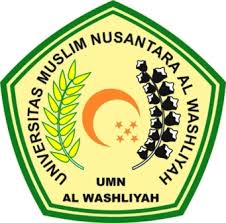 PROGRAM STUDI SARJANAFAKULTAS FARMASIUNIVERSITAS MUSLIM NUSANTARA AL-WASHLIYAHMEDAN2020FORMULASI MOUTHWASH SARI BATANG KECOMBRANG
(Etlingera elatior (Jack)R.M.Sm) DAN UJI ANTIBAKTERI
TERHADAP BAKTERI Streptococcus mutans
DAN SPESIMEN SALIVASKRIPSIDiajukan Untuk  Memenuhi Syarat-syarat Memperoleh Gelar Sarjana  Farmasi pada program studi sarjana Fakultas Farmasi Universitas Muslim Nusantara Al- WashliyahOLEH :NUR ALFINANPM. 182114096PROGRAM STUDI SARJANA FARMASIFAKULTAS FARMASIUNIVERSITAS MUSLIM NUSANTARA AL-WASHLIYAHMEDAN2020